Subject to the attached Terms & Conditions, the Employer agrees that upon approval of the Employer’s application, the Employer will provide the jobs, at the hourly wage subsidy, for the number of hours per week and for the number of weeks, all as described above and MCFNTS agrees to pay to the Employer in respect of the wage costs related to such jobs, a contribution not exceeding the amounts shown in the agreement.The employer certifies that the proposed jobs would not be created without the contribution requested.C:\My Documents\FORMS\SCP Application Form  Guidelines - sponsor use.doc            	            Mid Coast First Nations Training Society           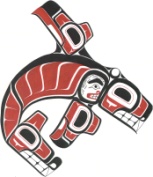 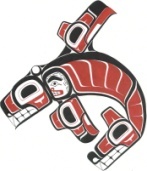 P.O. Box 941  Bella Bella, BC  V0T 1Z0Tel: (250) 957-2225 	    	Fax: (250) 957-2200              Email:  mcfnts@gmail.com            	            Mid Coast First Nations Training Society           P.O. Box 941  Bella Bella, BC  V0T 1Z0Tel: (250) 957-2225 	    	Fax: (250) 957-2200              Email:  mcfnts@gmail.com            	            Mid Coast First Nations Training Society           P.O. Box 941  Bella Bella, BC  V0T 1Z0Tel: (250) 957-2225 	    	Fax: (250) 957-2200              Email:  mcfnts@gmail.com            	            Mid Coast First Nations Training Society           P.O. Box 941  Bella Bella, BC  V0T 1Z0Tel: (250) 957-2225 	    	Fax: (250) 957-2200              Email:  mcfnts@gmail.com            	            Mid Coast First Nations Training Society           P.O. Box 941  Bella Bella, BC  V0T 1Z0Tel: (250) 957-2225 	    	Fax: (250) 957-2200              Email:  mcfnts@gmail.com            	            Mid Coast First Nations Training Society           P.O. Box 941  Bella Bella, BC  V0T 1Z0Tel: (250) 957-2225 	    	Fax: (250) 957-2200              Email:  mcfnts@gmail.com            	            Mid Coast First Nations Training Society           P.O. Box 941  Bella Bella, BC  V0T 1Z0Tel: (250) 957-2225 	    	Fax: (250) 957-2200              Email:  mcfnts@gmail.com            	            Mid Coast First Nations Training Society           P.O. Box 941  Bella Bella, BC  V0T 1Z0Tel: (250) 957-2225 	    	Fax: (250) 957-2200              Email:  mcfnts@gmail.com            	            Mid Coast First Nations Training Society           P.O. Box 941  Bella Bella, BC  V0T 1Z0Tel: (250) 957-2225 	    	Fax: (250) 957-2200              Email:  mcfnts@gmail.com            	            Mid Coast First Nations Training Society           P.O. Box 941  Bella Bella, BC  V0T 1Z0Tel: (250) 957-2225 	    	Fax: (250) 957-2200              Email:  mcfnts@gmail.com            	            Mid Coast First Nations Training Society           P.O. Box 941  Bella Bella, BC  V0T 1Z0Tel: (250) 957-2225 	    	Fax: (250) 957-2200              Email:  mcfnts@gmail.com            	            Mid Coast First Nations Training Society           P.O. Box 941  Bella Bella, BC  V0T 1Z0Tel: (250) 957-2225 	    	Fax: (250) 957-2200              Email:  mcfnts@gmail.com            	            Mid Coast First Nations Training Society           P.O. Box 941  Bella Bella, BC  V0T 1Z0Tel: (250) 957-2225 	    	Fax: (250) 957-2200              Email:  mcfnts@gmail.com            	            Mid Coast First Nations Training Society           P.O. Box 941  Bella Bella, BC  V0T 1Z0Tel: (250) 957-2225 	    	Fax: (250) 957-2200              Email:  mcfnts@gmail.com            	            Mid Coast First Nations Training Society           P.O. Box 941  Bella Bella, BC  V0T 1Z0Tel: (250) 957-2225 	    	Fax: (250) 957-2200              Email:  mcfnts@gmail.com            	            Mid Coast First Nations Training Society           P.O. Box 941  Bella Bella, BC  V0T 1Z0Tel: (250) 957-2225 	    	Fax: (250) 957-2200              Email:  mcfnts@gmail.com            	            Mid Coast First Nations Training Society           P.O. Box 941  Bella Bella, BC  V0T 1Z0Tel: (250) 957-2225 	    	Fax: (250) 957-2200              Email:  mcfnts@gmail.com            	            Mid Coast First Nations Training Society           P.O. Box 941  Bella Bella, BC  V0T 1Z0Tel: (250) 957-2225 	    	Fax: (250) 957-2200              Email:  mcfnts@gmail.com            	            Mid Coast First Nations Training Society           P.O. Box 941  Bella Bella, BC  V0T 1Z0Tel: (250) 957-2225 	    	Fax: (250) 957-2200              Email:  mcfnts@gmail.com            	            Mid Coast First Nations Training Society           P.O. Box 941  Bella Bella, BC  V0T 1Z0Tel: (250) 957-2225 	    	Fax: (250) 957-2200              Email:  mcfnts@gmail.com            	            Mid Coast First Nations Training Society           P.O. Box 941  Bella Bella, BC  V0T 1Z0Tel: (250) 957-2225 	    	Fax: (250) 957-2200              Email:  mcfnts@gmail.com            	            Mid Coast First Nations Training Society           P.O. Box 941  Bella Bella, BC  V0T 1Z0Tel: (250) 957-2225 	    	Fax: (250) 957-2200              Email:  mcfnts@gmail.com            	            Mid Coast First Nations Training Society           P.O. Box 941  Bella Bella, BC  V0T 1Z0Tel: (250) 957-2225 	    	Fax: (250) 957-2200              Email:  mcfnts@gmail.com            	            Mid Coast First Nations Training Society           P.O. Box 941  Bella Bella, BC  V0T 1Z0Tel: (250) 957-2225 	    	Fax: (250) 957-2200              Email:  mcfnts@gmail.com            	            Mid Coast First Nations Training Society           P.O. Box 941  Bella Bella, BC  V0T 1Z0Tel: (250) 957-2225 	    	Fax: (250) 957-2200              Email:  mcfnts@gmail.comSUMMER STUDENT WORK EXPERIENCE APPLICATION FORMSUMMER STUDENT WORK EXPERIENCE APPLICATION FORMSUMMER STUDENT WORK EXPERIENCE APPLICATION FORMSUMMER STUDENT WORK EXPERIENCE APPLICATION FORMSUMMER STUDENT WORK EXPERIENCE APPLICATION FORMSUMMER STUDENT WORK EXPERIENCE APPLICATION FORMSUMMER STUDENT WORK EXPERIENCE APPLICATION FORMSUMMER STUDENT WORK EXPERIENCE APPLICATION FORMSUMMER STUDENT WORK EXPERIENCE APPLICATION FORMSUMMER STUDENT WORK EXPERIENCE APPLICATION FORMSUMMER STUDENT WORK EXPERIENCE APPLICATION FORMSUMMER STUDENT WORK EXPERIENCE APPLICATION FORMSUMMER STUDENT WORK EXPERIENCE APPLICATION FORMSUMMER STUDENT WORK EXPERIENCE APPLICATION FORMSUMMER STUDENT WORK EXPERIENCE APPLICATION FORMSUMMER STUDENT WORK EXPERIENCE APPLICATION FORMSUMMER STUDENT WORK EXPERIENCE APPLICATION FORMSUMMER STUDENT WORK EXPERIENCE APPLICATION FORMSUMMER STUDENT WORK EXPERIENCE APPLICATION FORMSUMMER STUDENT WORK EXPERIENCE APPLICATION FORMSUMMER STUDENT WORK EXPERIENCE APPLICATION FORMSUMMER STUDENT WORK EXPERIENCE APPLICATION FORMSUMMER STUDENT WORK EXPERIENCE APPLICATION FORMSUMMER STUDENT WORK EXPERIENCE APPLICATION FORMSUMMER STUDENT WORK EXPERIENCE APPLICATION FORM  Office Use Only:  Office Use Only:  Office Use Only:OriginalOriginalOriginalOriginalDate Received:Date Received:Date Received:Date Received:File #:  Office Use Only:  Office Use Only:  Office Use Only:Amendment #:Amendment #:Amendment #:Amendment #:Date Reviewed:Date Reviewed:Date Reviewed:Date Reviewed:P.O.:Project Name:Date Submitted:Date Submitted:Activity PeriodActivity PeriodFrom:From:To: Name of Employer:  Contact Person:  Mailing Address:e-mail address:e-mail address:e-mail address:  Telephone Number:Fax Number:  # of Secondary Students (S)# of Post-secondary students (P/S)Start Date(s)  MCFNTS CONTRIBUTIONS REQUESTED  MCFNTS CONTRIBUTIONS REQUESTED  MCFNTS CONTRIBUTIONS REQUESTED  MCFNTS CONTRIBUTIONS REQUESTED  MCFNTS CONTRIBUTIONS REQUESTED  MCFNTS CONTRIBUTIONS REQUESTED  MCFNTS CONTRIBUTIONS REQUESTED  MCFNTS CONTRIBUTIONS REQUESTED  MCFNTS CONTRIBUTIONS REQUESTED  MCFNTS CONTRIBUTIONS REQUESTED  MCFNTS CONTRIBUTIONS REQUESTED  MCFNTS CONTRIBUTIONS REQUESTED  MCFNTS CONTRIBUTIONS REQUESTED  MCFNTS CONTRIBUTIONS REQUESTED  MCFNTS CONTRIBUTIONS REQUESTED  MCFNTS CONTRIBUTIONS REQUESTED  MCFNTS CONTRIBUTIONS REQUESTED  MCFNTS CONTRIBUTIONS REQUESTED  MCFNTS CONTRIBUTIONS REQUESTEDx=x=Job TitleJob TitleJob TitleJob TitleJob TitleSSP/SP/S# ofWeeks# ofWeeks# ofWeeksHrs perWeekTotal Hrs.Wage Per HourSubsidy Requested(max $8.00)Sponsor Contributionper HourSponsor Contributionper HourTotalTotal WagesTotal WagesTotal WagesTotal WagesTotal WagesTotal WagesTotal WagesTotal WagesTotal WagesTotal WagesTotal WagesTotal WagesTotal WagesTotal WagesTotal WagesTotal WagesTotal WagesTotal Wages     x =           Total MCFNTS Wages Requested     x =           Total MCFNTS Wages Requested     x =           Total MCFNTS Wages Requested     x =           Total MCFNTS Wages Requested     x =           Total MCFNTS Wages Requested     x =           Total MCFNTS Wages Requested     x =           Total MCFNTS Wages Requested     x =           Total MCFNTS Wages Requested     x =           Total MCFNTS Wages Requested     x =           Total MCFNTS Wages Requested     x =           Total MCFNTS Wages Requested     x =           Total MCFNTS Wages Requested     x =           Total MCFNTS Wages Requested     x =           Total MCFNTS Wages Requested     x =           Total MCFNTS Wages Requested     x =           Total MCFNTS Wages Requested     x =           Total MCFNTS Wages Requested     x =           Total MCFNTS Wages RequestedCPP:WCB:EI:EI:VP:VP:4% (EI+CPP+WCB+Vac. Pay)x/100 =  Mandatory Employment Related Costs (MERCs) (EI+CPP+WCB+Vac. Pay)x/100 =  Mandatory Employment Related Costs (MERCs) (EI+CPP+WCB+Vac. Pay)x/100 =  Mandatory Employment Related Costs (MERCs) (EI+CPP+WCB+Vac. Pay)x/100 =  Mandatory Employment Related Costs (MERCs) (EI+CPP+WCB+Vac. Pay)x/100 =  Mandatory Employment Related Costs (MERCs) (EI+CPP+WCB+Vac. Pay)x/100 =  Mandatory Employment Related Costs (MERCs) (EI+CPP+WCB+Vac. Pay)x/100 =  Mandatory Employment Related Costs (MERCs)Total MCFNTS ContributionsTotal MCFNTS ContributionsTotal MCFNTS ContributionsTotal MCFNTS ContributionsTotal MCFNTS ContributionsTotal MCFNTS ContributionsTotal MCFNTS ContributionsTotal MCFNTS ContributionsTotal MCFNTS ContributionsTotal MCFNTS ContributionsTotal MCFNTS ContributionsTotal MCFNTS ContributionsTotal MCFNTS ContributionsTotal MCFNTS ContributionsTotal MCFNTS ContributionsTotal MCFNTS ContributionsTotal MCFNTS ContributionsTotal MCFNTS Contributions  SPONSOR CONTRIBUTIONS – use separate sheet if necessary  SPONSOR CONTRIBUTIONS – use separate sheet if necessary  SPONSOR CONTRIBUTIONS – use separate sheet if necessary  SPONSOR CONTRIBUTIONS – use separate sheet if necessary  SPONSOR CONTRIBUTIONS – use separate sheet if necessary  SPONSOR CONTRIBUTIONS – use separate sheet if necessary  SPONSOR CONTRIBUTIONS – use separate sheet if necessary  SPONSOR CONTRIBUTIONS – use separate sheet if necessary  SPONSOR CONTRIBUTIONS – use separate sheet if necessary  SPONSOR CONTRIBUTIONS – use separate sheet if necessary  SPONSOR CONTRIBUTIONS – use separate sheet if necessary  SPONSOR CONTRIBUTIONS – use separate sheet if necessary  SPONSOR CONTRIBUTIONS – use separate sheet if necessary  SPONSOR CONTRIBUTIONS – use separate sheet if necessary  SPONSOR CONTRIBUTIONS – use separate sheet if necessary  SPONSOR CONTRIBUTIONS – use separate sheet if necessary  SPONSOR CONTRIBUTIONS – use separate sheet if necessary  SPONSOR CONTRIBUTIONS – use separate sheet if necessary  SPONSOR CONTRIBUTIONS – use separate sheet if necessaryTotal Sponsor ContributionsTotal Sponsor ContributionsTotal Sponsor ContributionsTotal Sponsor ContributionsTotal Sponsor ContributionsTotal Sponsor ContributionsTotal Sponsor ContributionsTotal Sponsor ContributionsTotal Sponsor ContributionsTotal Sponsor ContributionsTotal Sponsor ContributionsTotal Sponsor ContributionsTotal Sponsor ContributionsTotal Sponsor ContributionsTotal Sponsor ContributionsTotal Sponsor ContributionsTotal Sponsor ContributionsTotal Sponsor Contributions  TOTAL CONTIBUTIONS  TOTAL CONTIBUTIONS  TOTAL CONTIBUTIONS  TOTAL CONTIBUTIONS  TOTAL CONTIBUTIONS  TOTAL CONTIBUTIONS  TOTAL CONTIBUTIONS  TOTAL CONTIBUTIONS  TOTAL CONTIBUTIONS  TOTAL CONTIBUTIONS  TOTAL CONTIBUTIONS  TOTAL CONTIBUTIONS  TOTAL CONTIBUTIONS  TOTAL CONTIBUTIONS  TOTAL CONTIBUTIONS  TOTAL CONTIBUTIONS  TOTAL CONTIBUTIONS  TOTAL CONTIBUTIONS  TOTAL CONTIBUTIONS  MCFNTS Requested  MCFNTS Requested  MCFNTS Requested  MCFNTS Requested  MCFNTS Requested  MCFNTS Requested  MCFNTS Requested  MCFNTS Requested  MCFNTS Requested  MCFNTS Requested  MCFNTS Requested  MCFNTS Requested  MCFNTS Requested  MCFNTS Requested  MCFNTS Requested  MCFNTS Requested  MCFNTS Requested  MCFNTS Requested  Sponsor:  Sponsor:  Sponsor:  Sponsor:  Sponsor:  Sponsor:  Sponsor:  Sponsor:  Sponsor:  Sponsor:  Sponsor:  Sponsor:  Sponsor:  Sponsor:  Sponsor:  Sponsor:  Sponsor:  Sponsor:Total ContributionsTotal ContributionsTotal ContributionsTotal ContributionsTotal ContributionsTotal ContributionsTotal ContributionsTotal ContributionsTotal ContributionsTotal ContributionsTotal ContributionsTotal ContributionsTotal ContributionsTotal ContributionsTotal ContributionsTotal ContributionsTotal ContributionsTotal ContributionsSponsor SignaturePositionDate